2023 collectionALOHA FRIDAYS EVENT DESIGN___________________2023 collectionALOHA FRIDAYS EVENT DESIGN______________________2023 collectionALOHA FRIDAYS EVENT DESIGN___________________2023 collectionALOHA FRIDAYS EVENT DESIGN______________________2023 collectionALOHA FRIDAYS EVENT DESIGN______________________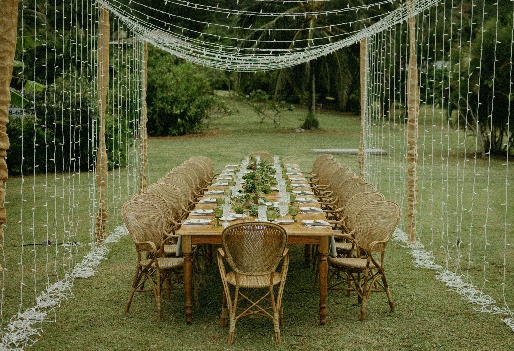 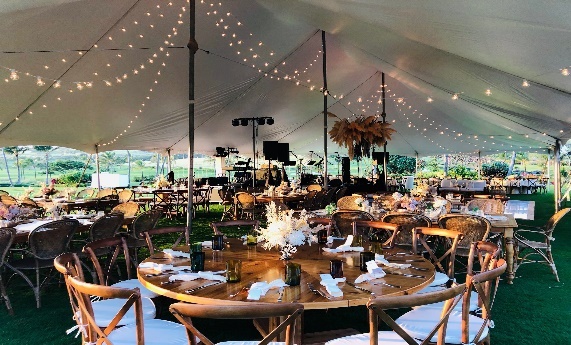 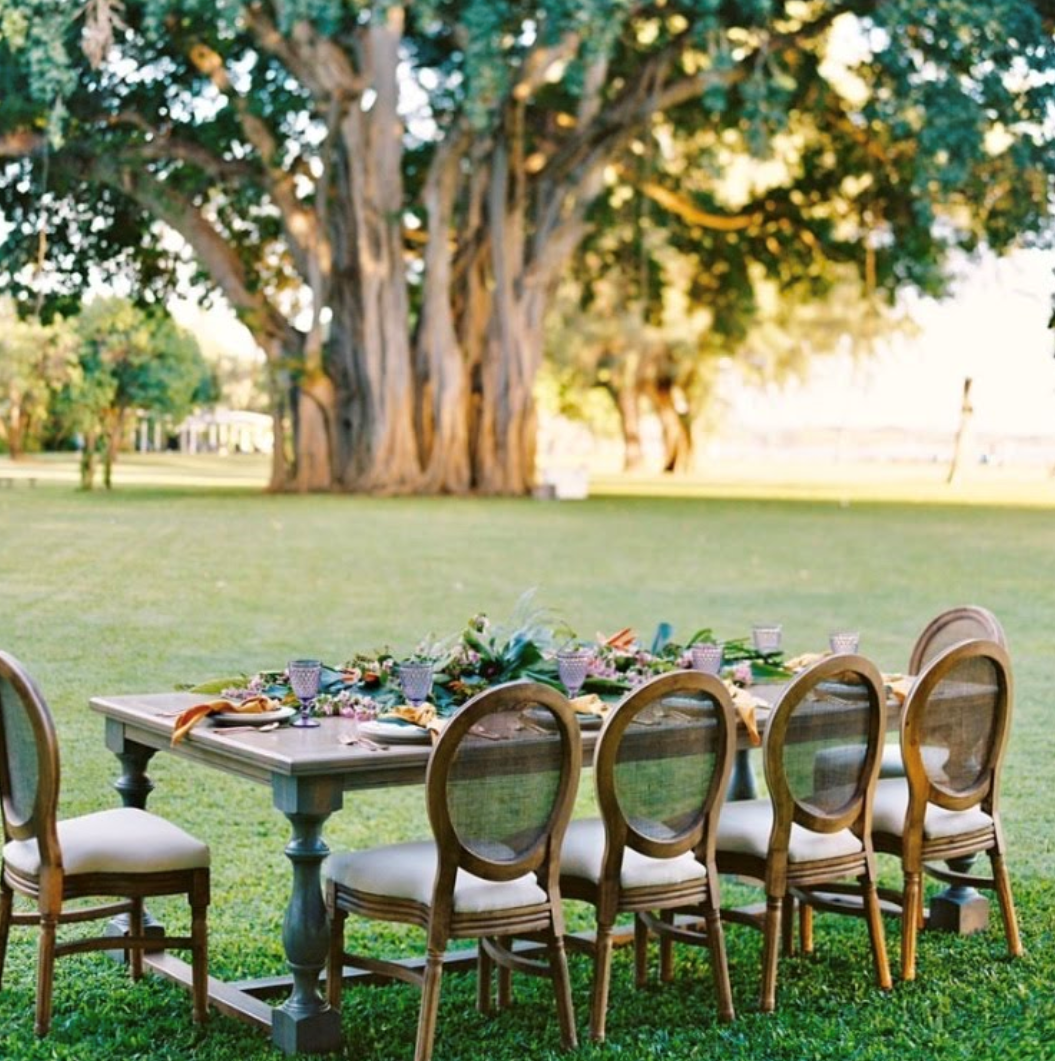 francesCHRISTINAJULIETFrench Country Inspired, Rectangular Tables with a Honey Stain; Feminine, Turned Legs; Routed Edging DetailRound, Cedar, Farm Tables with a Honey Stain; Chic Lines; Enhanced Wood Grains; Smooth Edges Curvy & Bold with Extraordinary Routed Detail; Soft, Sandy Grey Stain Dimensions 8’x4’7 available/Seats 10*depends on chair type Dimensions 6’ Diameter4 available/Seats 10*depends on chair typeDimensions 8’x4’1 available/Seats 10*Building More Fall 2022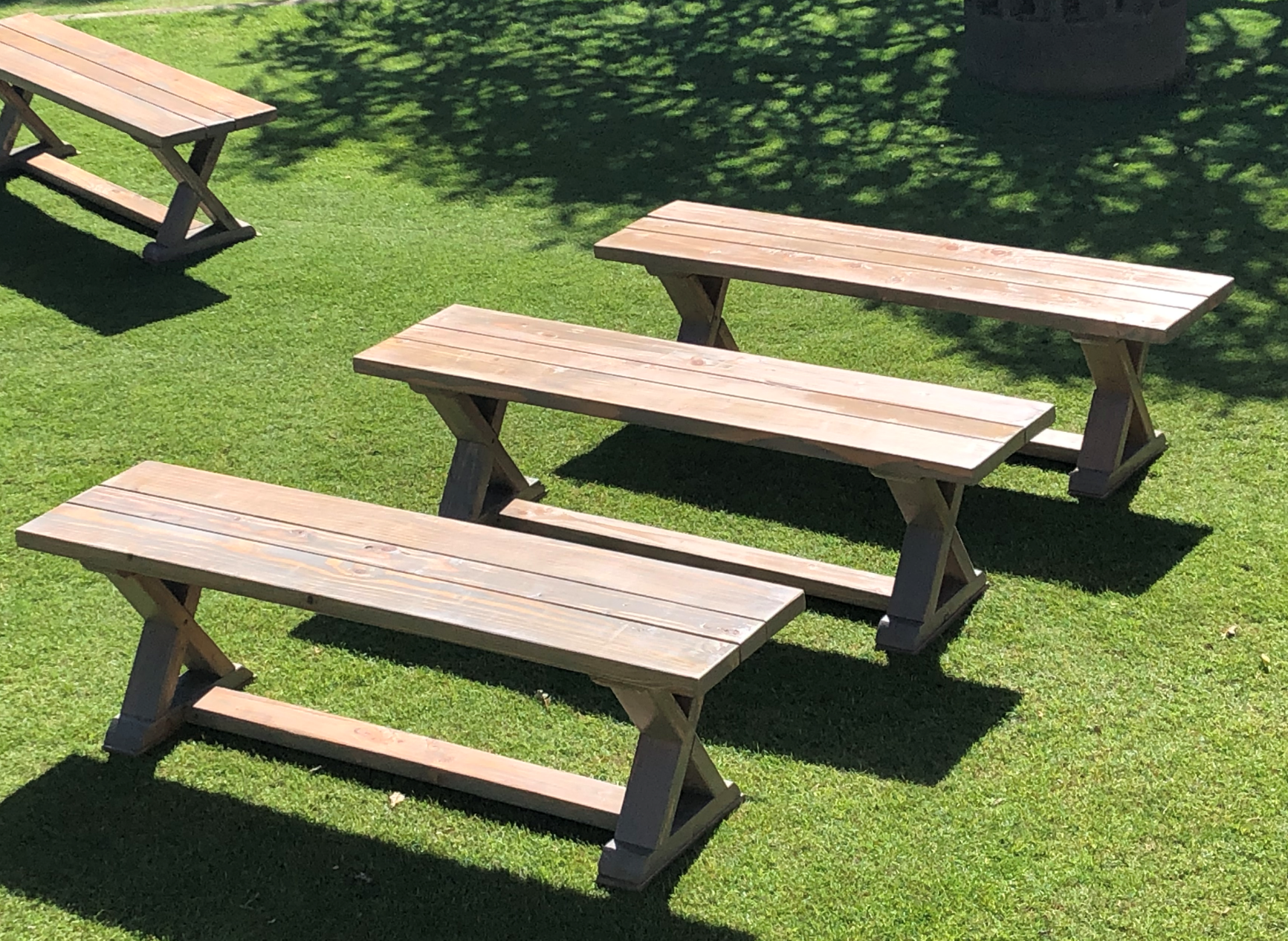 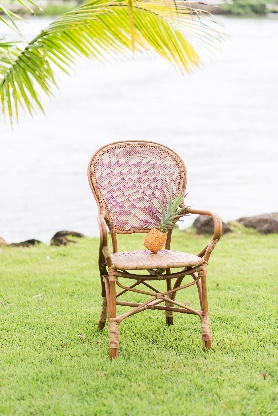 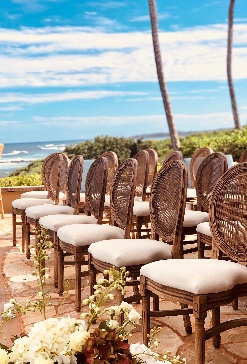 CHARLEYGRACEBEVERLYCustom, Wood Benches with Sandy, Grey Stain; Strong, Tomboy Lines and a soft Touch; X Detailing on the SidesHand Woven Rattan; Charming, Elegant and Comfortable; the Perfect Balance of Sophistication & SimplicityUpscale and Timeless, this chair is fit for a Queen; Mesh Rattan Back; Coordinates with Every LookDimensions 5’ LongSeats 3 adults comfortably20 availableDimensions W21.3” 60 availableDimensions W19.5”40 availablewww.alohafridayskauai.com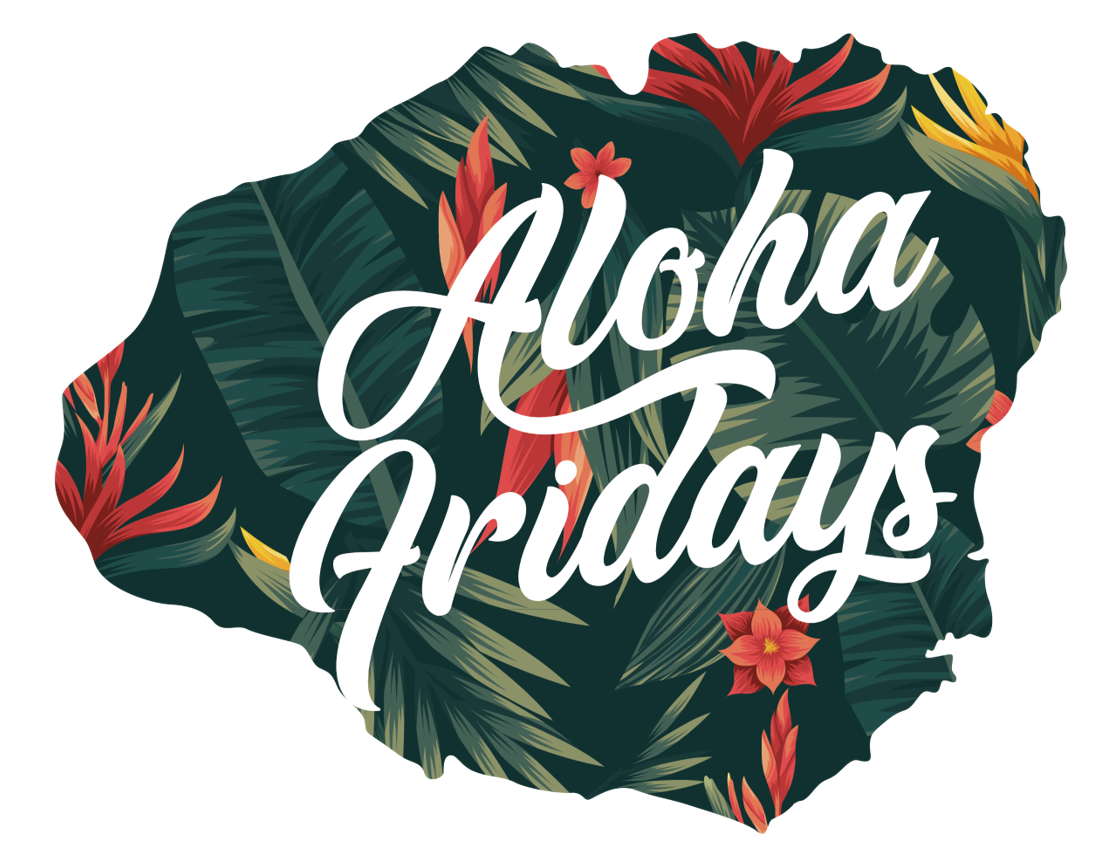 Mona Garcia 808.631.6805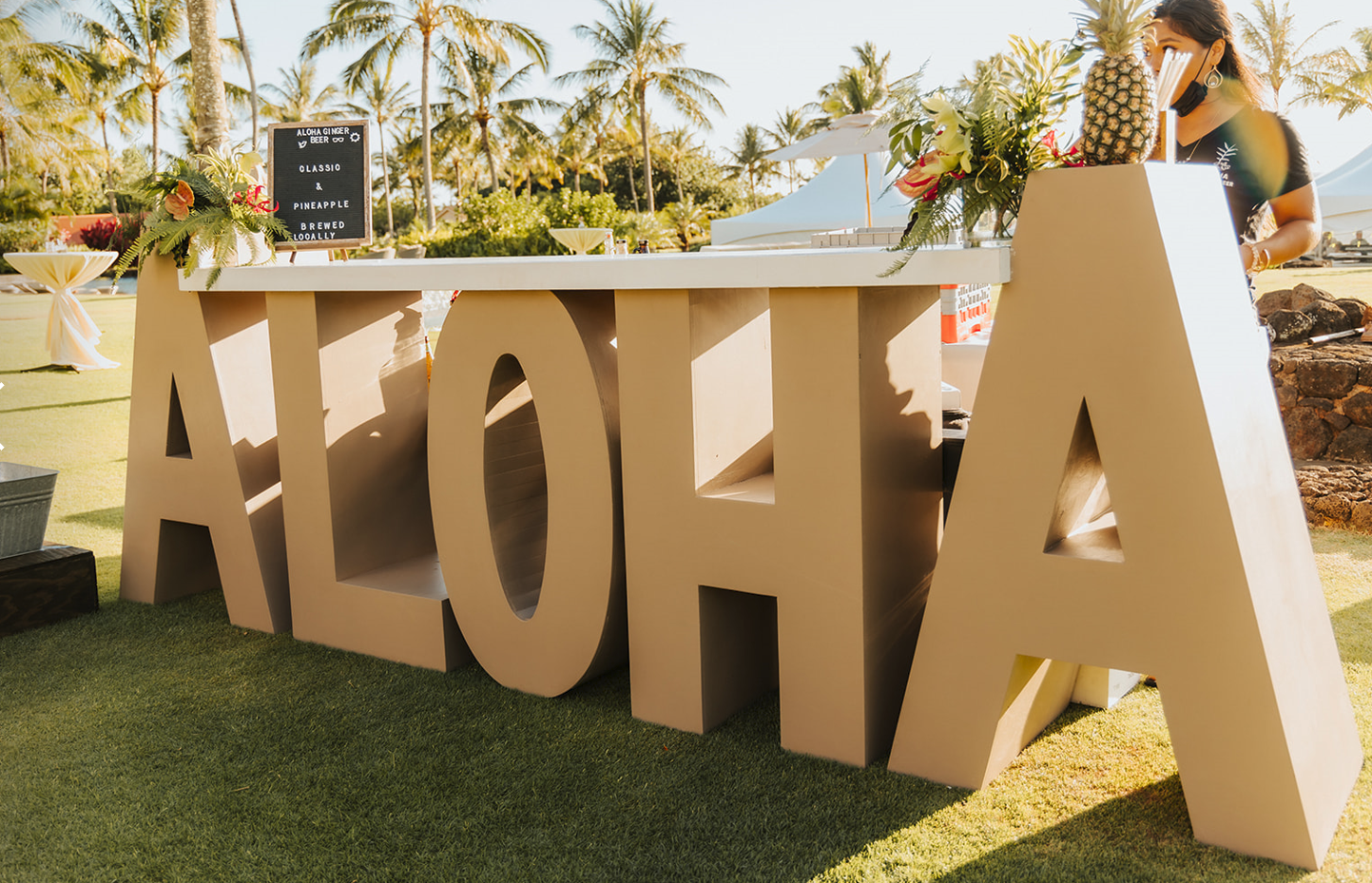 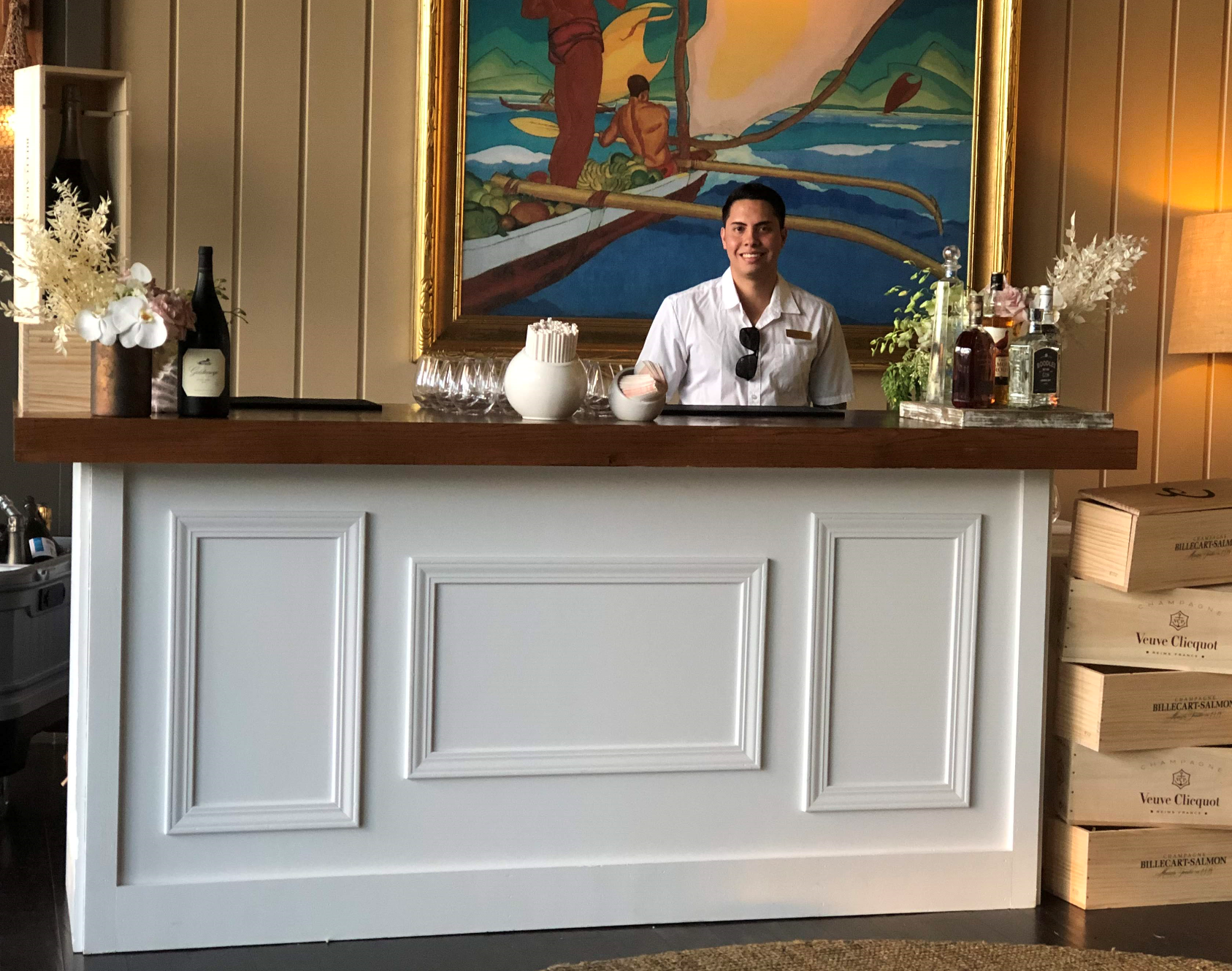 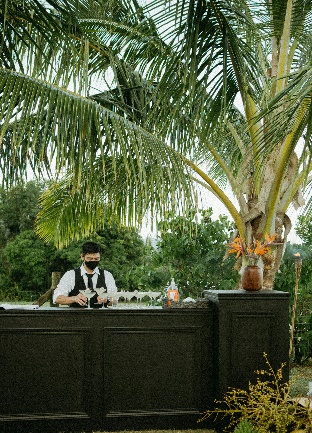 ALOHA BARWHITE BARBLACK VELVETThe Focal Piece for the Ultimate Celebration; Neutral in Color; Bold in Design; Also perfect for Dessert Displays/Welcome Table*Recommend 1x6’ Banquet Table for Bartender Dimensions Usable Bar Top Length 8’/Entire Bar Length Top 10’; Bottom 11.6’1 availableSuper Clean Lines, Matte White Bar with Oak Top; Elegant Molding on Front and Sides; Shelving Included *Recommend 1x6’ Banquet Table for BartenderDimensions Bar Top 8’Bar Base Length 7.1”1 availableStrong Presence; Upscale Molding; Pillars for Added Drama; Velvety Smooth, Black Color for the Bold and Daring*Backdrop Available for Additional Rental Fee*Recommend 1x6’ Banquet Table for BartenderDimensions Entire Length 10’Pillars H49” W24”/eachBar Top 6’ Across/ 1 available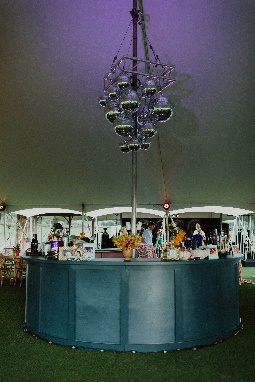 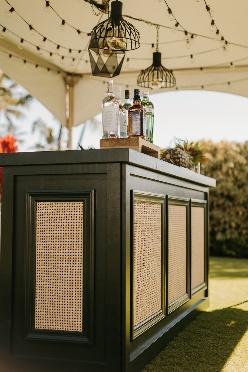 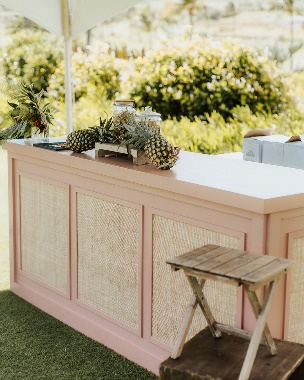  BETTY BLUEHUNTER CANE BAR                ROSIE CANE BAR The Round Bar! Main Focal & Gathering Area for the Night! Thick, Curvy, Ample Shelving, Navy Blue in Color Diameter from Counter to Counter 12’Inside Diameter is 8’Counter is 2’ Wide 1 availableDeep, Hunter Green Bar with Classic, Cane Webbing. Elegant in Design with a Vintage Touch, Shelving Included*Recommend 1x6’ Banquet Table for BartenderDimensions Bar Top 8’Bar Base Length 7.1”1 availableDusty Pink in Color, Feminine and Soft with Modern Lines & Cane Webbing for an added Island Vibe, Shelving Included *Recommend 1x6’ Banquet Table for BartenderDimensions Bar Top 8’Bar Base Length 7.1”1 available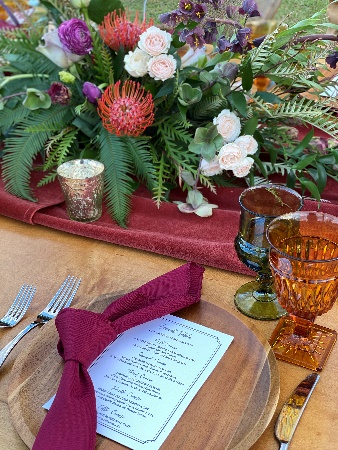 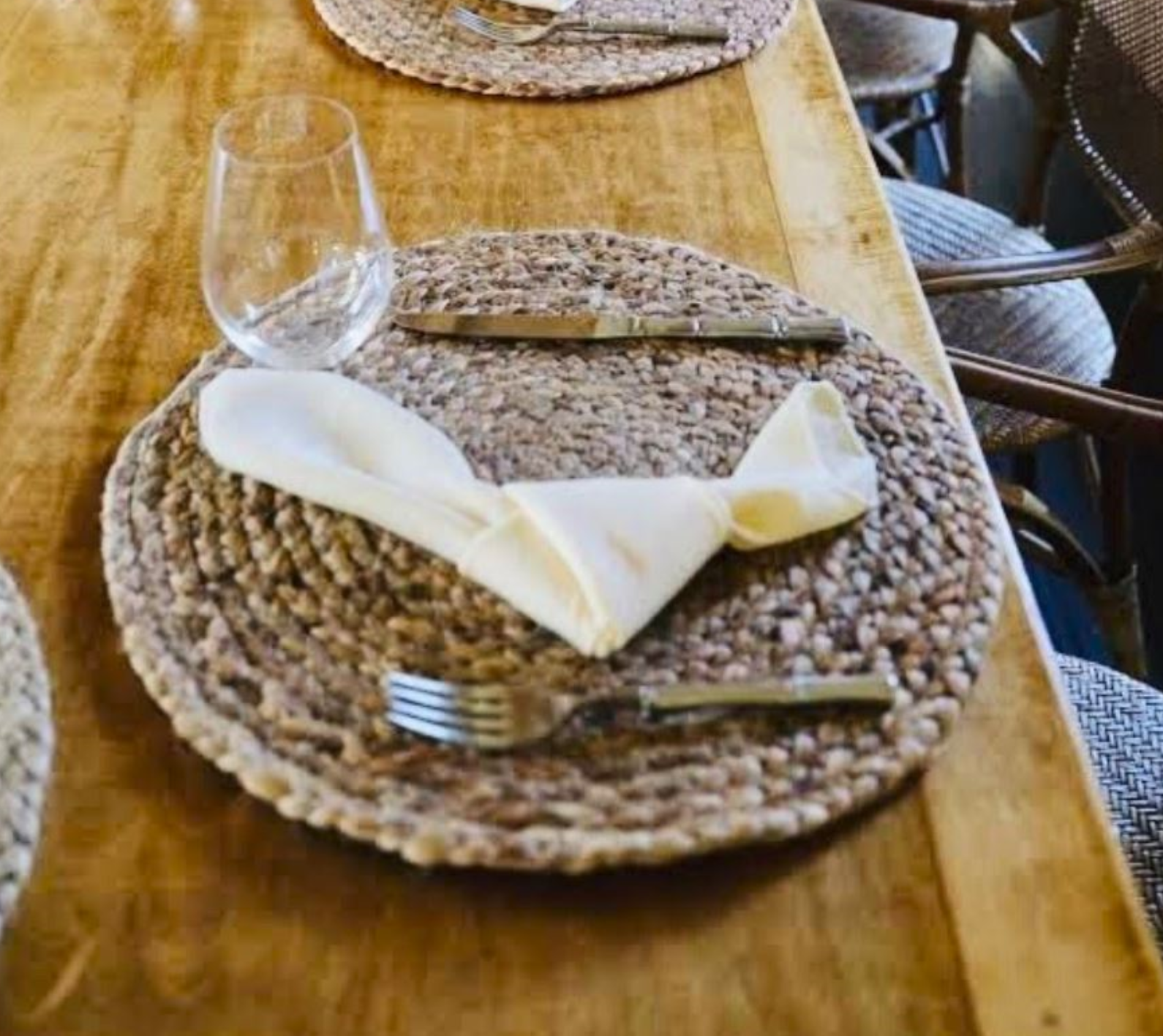 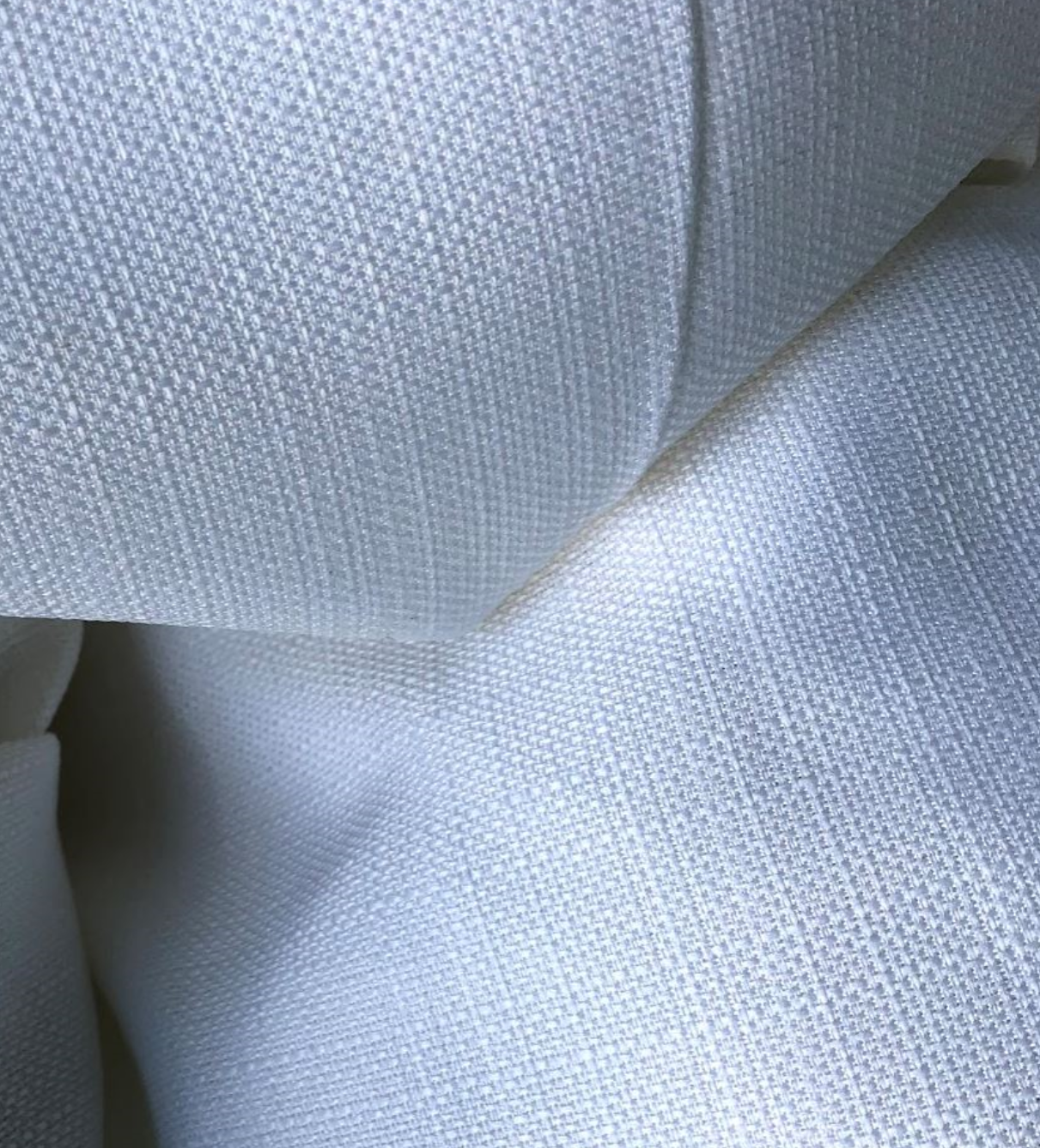 WOOD CHARGERSJUTE PLACEMATSNATURAL WHITEAcacia Wood Chargers, Complements Every AestheticDimensions 10” Diameter60 availableAn added detail that will accent your table scape with simple eleganceDimensions 15” Diameter60 availableWoven Linens, Soft to the Touch Dimensions Linens 132RD8 Available Dimensions Napkins 18”x18”125 available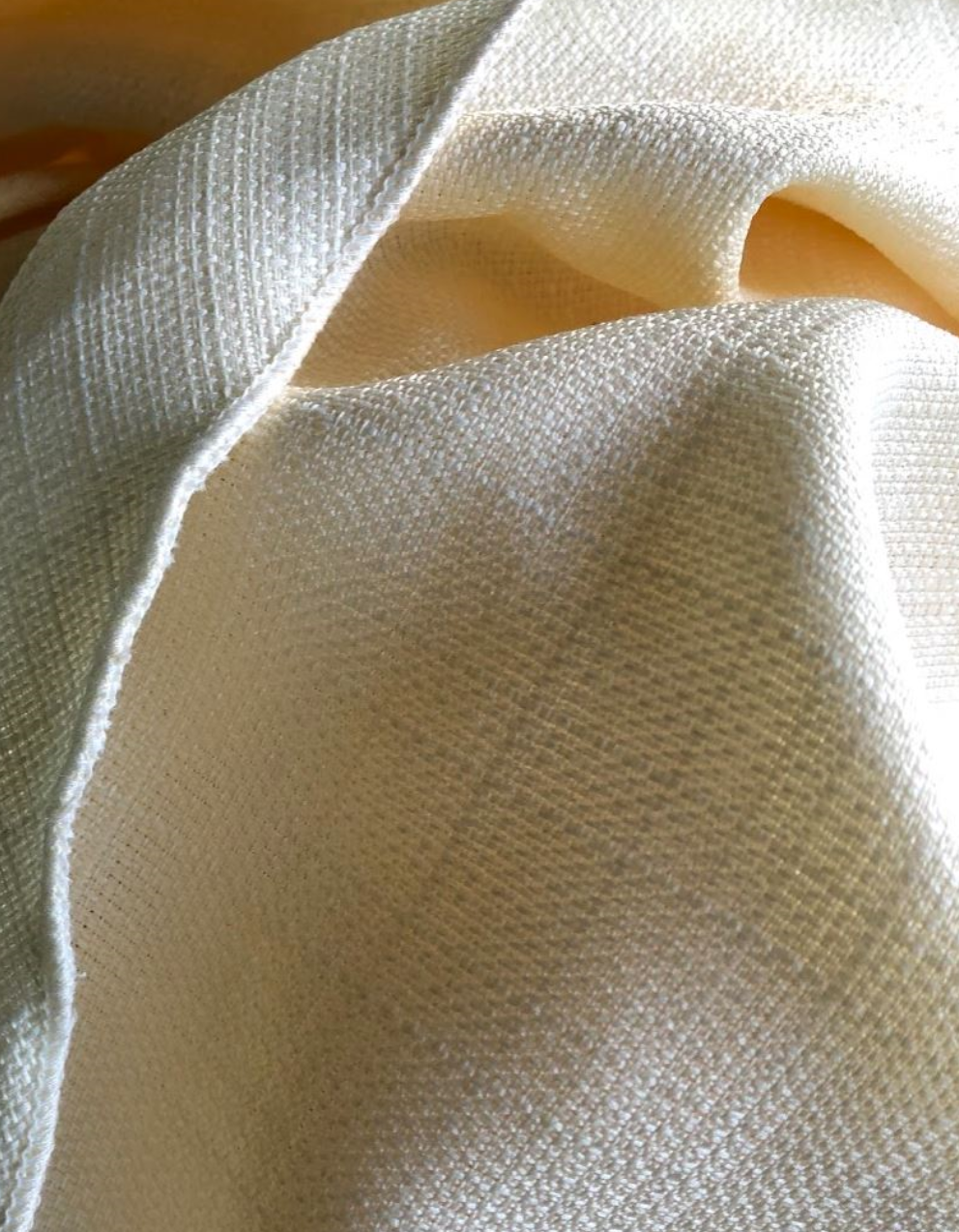 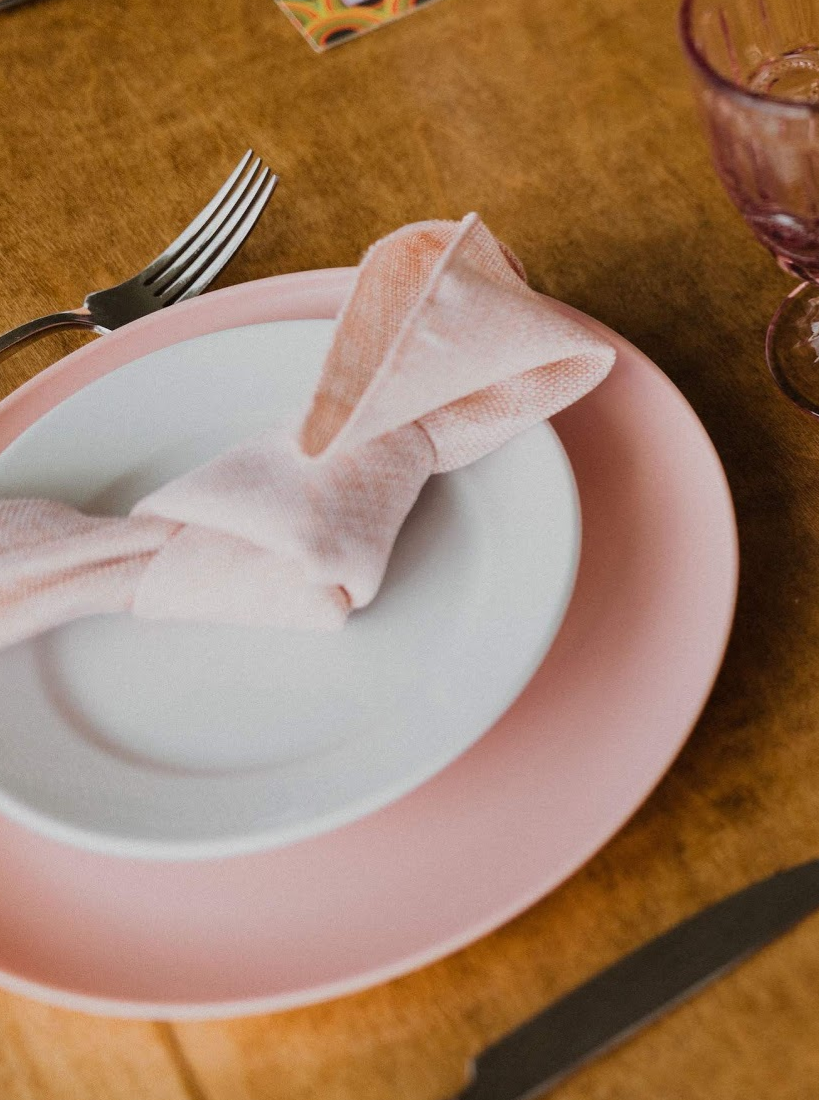 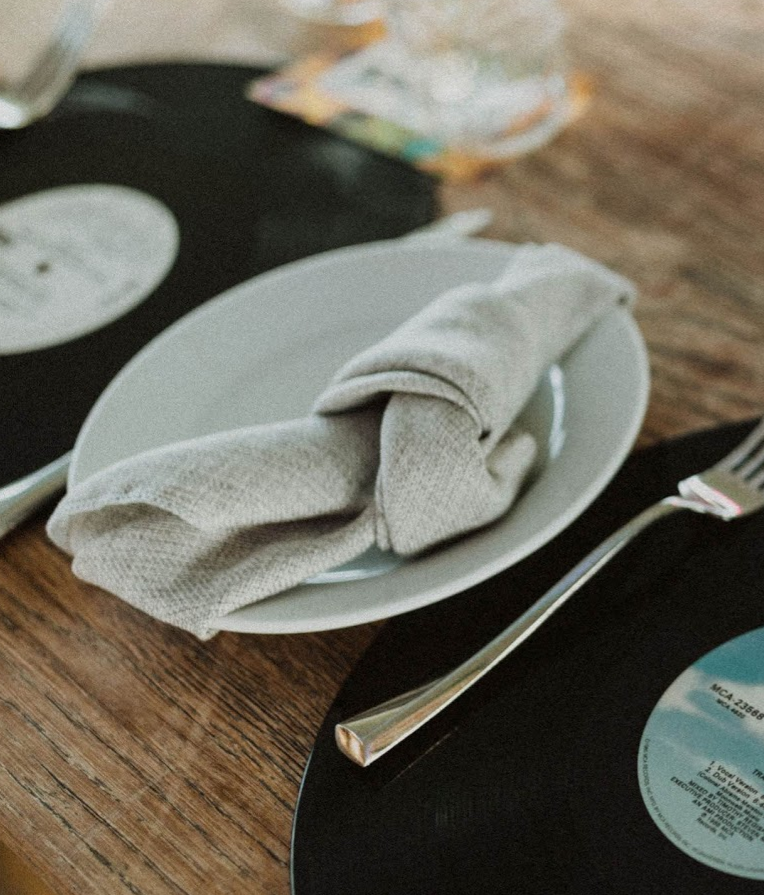 NATURAL IVORYTEXTURED BLUSHTEXTURED GREYWoven Linens, Soft to the TouchWoven Linens, Soft to the Touch*Napkins Only  Woven Linens, Soft to the Touch*Napkins Only Dimensions Linens 132RD10 Available Dimensions Napkins 18”x18”125 availableDimensions Napkins 18”x18”110 availableDimensions Napkins 18”x18”125 available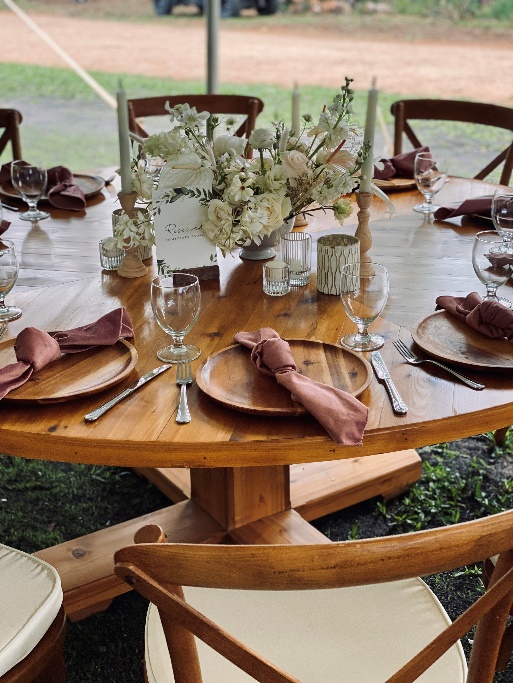 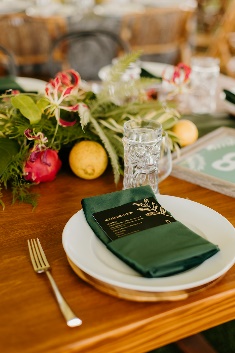 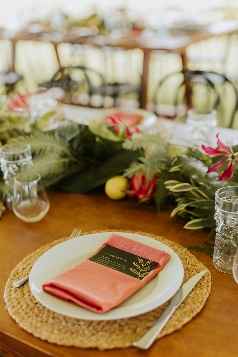 MAUVE VELVETDARK GREEN VELVETCORAL VELVETDimensions Napkins 18”x18”60 available*napkins only Dimensions Napkins 18”x18”60 available*napkins only Dimensions Napkins 18”x18”60 available*napkins only 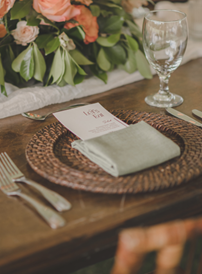 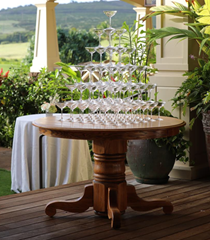 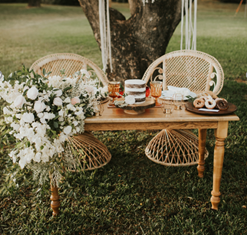 SAGE GREEN NAPKINSMAKENAHARMONYWoven Linens, Soft to the Touch*Napkins Only  Dimensions Napkins 18”x18”100 availableSolid Oak Sweetheart Table with beautiful curves on her Pedestal Leg; also can be used for your Cake or Dessert DisplayDimensions 4’ Diameter1 availableBeautifully, Hand Crafted Sweetheart Table for the Bride & Groom; also can be used for Cake/Dessert/Welcome Table        & the perfect complement to our Frances Tables  *Specialty Chairs & Table Décor Not Included Dimensions 4’ x 2.5”1 available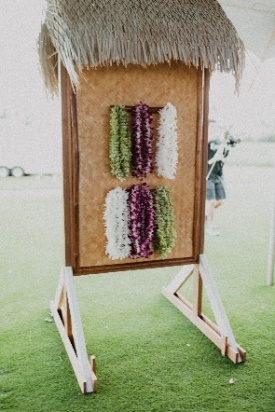 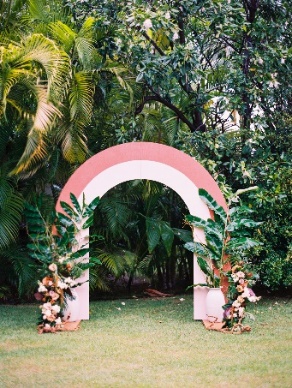 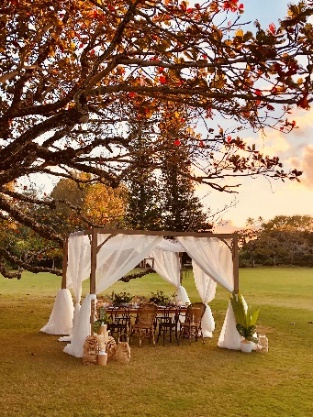 LEI STANDRAINBOW ARCHCABANAWhat’s a perfect way to welcome your guests into your Reception than with a Lei Stand? Complete with Thatched Roof and Wooden Pegs *Lei Not Included Dimensions 7’ Tall1 availablePlayful in Design, Warm Pink Tones, a Great Option for a Wedding Arch or BackdropDimensions 8’ Tall, 7.8” wide1 availableSandy, Grey Stain with Custom Corbel Designs, the Perfect Enhancement above your Dining or Lounge Area; Available with or without DrapingAvailable with or withoutWhite Chiffon drapingDimensions 10’x10’x8’1 Available 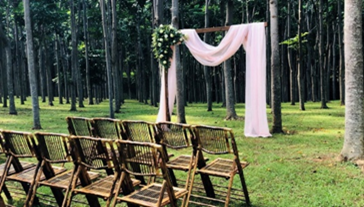 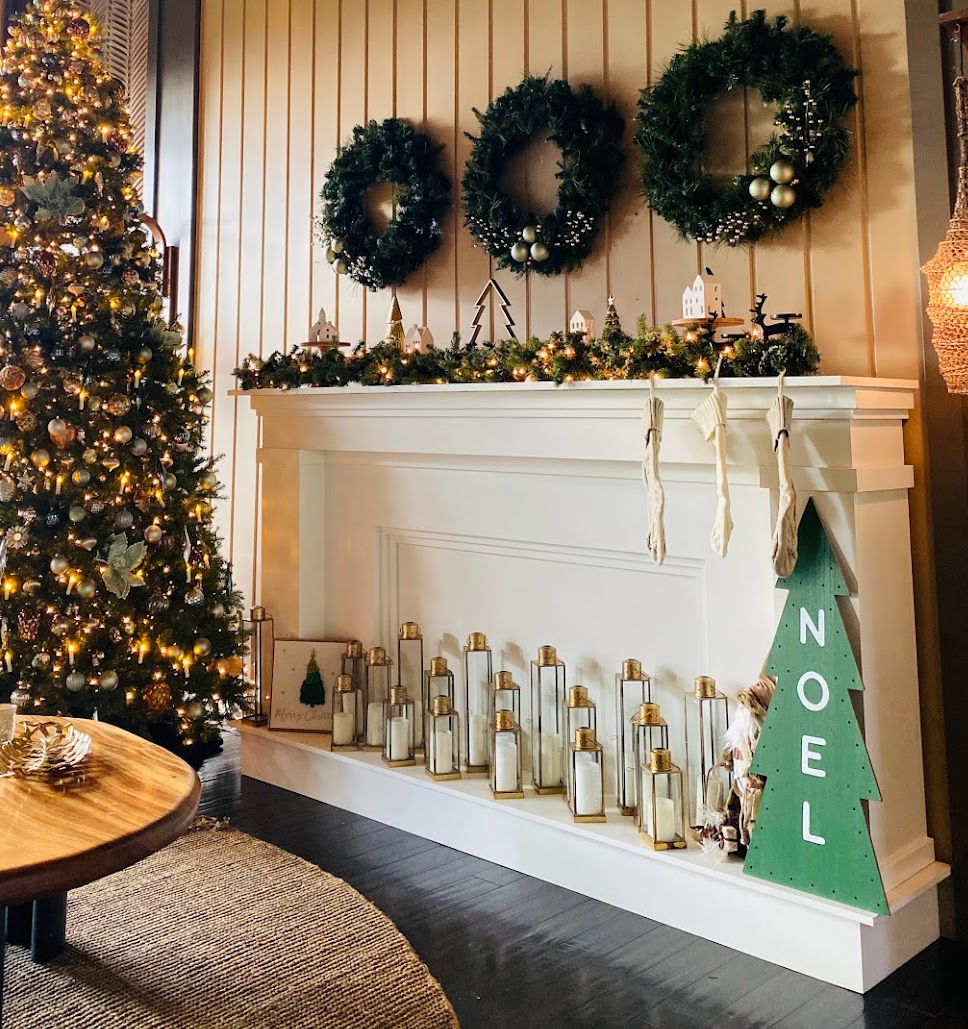 KELI’IKOAFAUX FIREPLACE2 Post Arch with a Dark, Wood Stain, Corbel EnhancementsAvailable with or without draping (depending on venue)Dimensions 8’ Height7’ Width between Posts1 availableThe Focal Piece for your Lounge Area or Backdrop; Elegant Molding, Soft White in Color & Grand in Design*Not a Real Fireplace; Lanterns Not Included Dimensions Usable Top Ledge 2.5’ wide/Entire Length 12’